Date:REPORT OF THE WRC-12 AGENDA ITEM COORDINATOR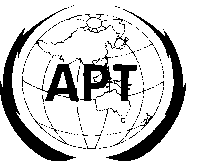 ASIA-PACIFIC TELECOMMUNITYAPT Coordination Meetings During RA-12 and WRC-12APT Coordination Meetings During RA-12 and WRC-12Agenda Item No.: 1.12 Name of the Coordinator ( with Email): Takashi Hamasaki  JAPANEmail: hamasaki.takashi@jaxa.jp Issues: To protect the primary services in the band 37-38 GHz from interference resulting from aeronautical mobile service operationsAPT Proposals:Method A; exclusion of AMS from the MS allocation in the 37-38 GHz band Status of the APT Proposals:APT has maintained Method A. SWG for AI 1.12 completed its work with drafted temporary document that contains two options; Method A that is supported by CEPT, APT, RCC and UAE and Method B that is supported by CITEL. CITEL stated that they are not going to change its position at the stage of SWG, therefore WG5A held on 31 Jan dealt with this issue.CITEL kept up their position during the WG5A carried out yesterday while some administrations were repeatedly trying to explain the reasons why taking method B would not be reasonable. The Chairman encouraged CITEL to review the position for next WG5A meeting scheduled on 1st Feb, and the chairman also indicated that one more opportunity to discuss this issue at stage of WG5A before sending this issue to COM5.Issues to be discussed at the Coordination Meeting:No issues to be discussed at this stageComments/Remarks by the Coordinator:Nothing special